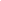 Ordine degli Psicologi della Toscana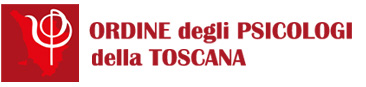 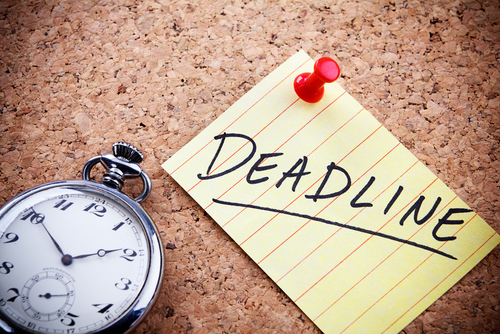 Cara Collega, Caro Collega,ultimi giorni per farci sapere la tua. L’indagine si concluderà il 3 giugno: se non l’hai ancora fatto, affrettati a compilare il questionario anonimo che trovi a questo link.Ci vorranno meno di 10 minuti. La password, uguale per tutti per non renderti riconoscibile ma per evitare che esterni accedano al questionario, è: indagine2019OPTI risultati verranno illustrati in occasione di un evento mirato a presentare lo Psicologo in Toscana, del quale ti forniremo successivamente ulteriori dettagli.Il tuo aiuto è prezioso, ti ringraziamo per la tua collaborazione! Se lo hai già fatto, ignora pure questa mail e grazie mille!Un caro saluto,Lauro MengheriPresidente OPT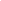 